Reģionālas nozīmes projektu vērtēšanas kritēriji Kurzemes plānošanas reģiona attīstības programmas 2021- 2027 izstrādes ietvarosReģionālās politikas pamatnostādnēs 2021.-2027. gadam noteikts, ka Reģionālās attīstības likuma ievērošanai un reģionālās politikas mērķa īstenošanai, kā arī ņemot vērā, ka daudzas no pašvaldībām vienlaikus atrodas vairākās mērķteritorijās, tiek piedāvāts šāds reģionālās attīstības atbalsta modelis (sk. 1. attēlu), kur plānošanas reģionu iedalījums tiek izmantots kā ietvars finansējuma plānošanai atbilstoši teritoriju specifikai:A. attiecīgi, lai mazinātu reģionālās attīstības atšķirības, kopējais investīciju atbalsta apjoms reģionālās attīstības veicināšanai tiks piešķirts, kā kritēriju izmantojot reģionālo IKP uz vienu iedzīvotāju, lielāko finansējuma apjomu paredzot plānošanas reģionam ar mazāko reģionālo IKP uz vienu iedzīvotāju. Vienlaikus tiks nodrošināta tematiskā koncentrācija, mazāk attīstītajos reģionos galvenokārt veicot ieguldījumus uzņēmējdarbības veicināšanā;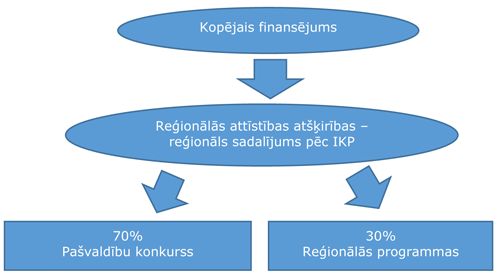 1.attēls. ES fondu atbalsta sadalījuma shēma (Reģionālās politikas pamatnostādnes 2021.-2027. gadam)2.attēls. Sasniedzamās IKP izmaiņas pa reģioniem un IKP koeficients finansējuma plānošanai (Reģionālās politikas pamatnostādnes 2021.-2027. gadam)B. investīciju finansējumu plānots dalīt divās daļās: 70% finansējuma plānots novirzīt pašvaldībām Vides aizsardzības un reģionālās attīstības ministrijas īstenota konkursa kārtībā starp katra plānošanas reģiona pašvaldībām, balstoties uz pašvaldību attīstības programmām, un 30% finansējuma plānots novirzīt uz rezultātiem balstītu reģionālā mēroga projektu īstenošanai saskaņā ar plānošanas reģionu attīstības programmās noteiktajām prioritātēm. Līdz ar to, plānojot investīcijas, kā pamats tiks izmantotas pašvaldību un plānošanas reģionu attīstības programmas. Pašvaldībām plānots rīkot regulārus projektu konkursus (3 līdz 5 kārtas) reģionālā mērogā, nosakot minimālo un maksimālo finansējuma apjomu vienam projektam, kā arī dodot priekšroku pašvaldībām, kas iepriekšējā kārtā nebūs saņēmušas finansējumu. Savukārt reģionālā mēroga projekti tiks attiecināti uz objektiem, kas atrodas vai apkalpo vairāku pašvaldību teritorijas, ko varēs novērtēt pēc klientu skaita saņemtajiem pakalpojumiem vai nodarbināto skaita uzņēmumā, kā arī projektiem reģiona inovācijas sistēmas attīstībai (piemēram, noteiktas jomas vai reģionam kopīga inovatīvā pakalpojuma/produkta izstrāde). Reģionālā mēroga projekti tiks noteikti plānošanas reģionu attīstības plānošanas dokumentos atbilstoši definētajiem reģionālā mēroga projektu principiem, ko izvērtēs un sniegs atzinumu VARAM. Rezultātā ir paredzēts veidot kombinētus, savstarpēji papildinošus un līdz ar to mērķtiecīgus ieguldījumus, kurus papildina arī citu ministriju ieguldījumi.Pašvaldības var vienoties par prioritāro projektu sarakstu arī teritoriju attīstības stratēģiju izstrādes laikā un pievienot to stratēģijai (reģiona attīstības programmai), vienlaikus nodrošinot atbilstību arī pašvaldību attīstības programmām.Vispārējie kritērijiReģionāla mēroga projekts atbilst šādiem kritērijiem: Projekts ir saskaņā ar KPR IAS2030 noteiktajiem mērķiem, prioritātēm vai telpisko perspektīvu; (Vērtējums: atbilst/neatbilst)Projekts ir saskaņā ar Darbības programmas projekta versijas norādītajiem SAM 5.1.1., 2.1.1., 2.1.3. un 6.1.1. (Vērtējums: atbilst/neatbilst)Ja projekts neatbilst kādam no norādītajiem kritērijiem, projekts netiek vērtēts tālāk iekļaušanai Kurzemes reģiona reģionāla mēroga projektu sarakstā. Reģionāla mēroga projekts atbilst vismaz vienam no šiem kritērijiem (katrā kritērijā tiek saņemts 1 punkts):Projekta rezultāts (investīciju objekts) ietekmē un/vai apkalpo vairākas pašvaldību teritorijas;Piedalās partneri no vairākām pašvaldībām un/vai organizācijām.Iegūstot punktus vairākos kritērijos, projekti tiek sarindoti atbilstoši vērtējumam. Tālākais punktu skaits tiek iegūts vērtējot projektus konkrētajā SAM, uz kuru projekts pretendē. Specifiskie kritēriji atbilstoši Darbības programmā noteiktajiem SAMPlānošanas reģionsIKP uz vienu iedzīvotāju pret valsts vidējo IKP rādītāju, % (2016.gads)IKP uz vienu iedzīvotāju pret valsts vidējo IKP rādītāju, % (2027.gads)IKP
koeficients finansējuma plānošanaiKurzemes reģions74%81%0,185.1.1.SAM “Vietējās teritorijas integrētās sociālās, ekonomiskās un vides attīstības un kultūras mantojuma, tūrisma un drošības veicināšana pilsētu funkcionālajās teritorijās”Atbalstāmās darbības: 5.1.1.SAM ietvaros ir atbalstāmi integrēti, kompleksi ieguldījumi līdzsvarotas reģionālās attīstības veicināšanai, paredzot tādas komponentes kā uzņēmējdarbības veicināšana, infrastruktūras un publiskās ārtelpas risinājumu attīstība, pašvaldību kapacitātes veicināšana un viedie risinājumi.5.1.1.SAM “Vietējās teritorijas integrētās sociālās, ekonomiskās un vides attīstības un kultūras mantojuma, tūrisma un drošības veicināšana pilsētu funkcionālajās teritorijās”Atbalstāmās darbības: 5.1.1.SAM ietvaros ir atbalstāmi integrēti, kompleksi ieguldījumi līdzsvarotas reģionālās attīstības veicināšanai, paredzot tādas komponentes kā uzņēmējdarbības veicināšana, infrastruktūras un publiskās ārtelpas risinājumu attīstība, pašvaldību kapacitātes veicināšana un viedie risinājumi.5.1.1.SAM “Vietējās teritorijas integrētās sociālās, ekonomiskās un vides attīstības un kultūras mantojuma, tūrisma un drošības veicināšana pilsētu funkcionālajās teritorijās”Atbalstāmās darbības: 5.1.1.SAM ietvaros ir atbalstāmi integrēti, kompleksi ieguldījumi līdzsvarotas reģionālās attīstības veicināšanai, paredzot tādas komponentes kā uzņēmējdarbības veicināšana, infrastruktūras un publiskās ārtelpas risinājumu attīstība, pašvaldību kapacitātes veicināšana un viedie risinājumi.Uzņēmējdarbības attīstības projektiPakalpojumu attīstības projektiem (publiskā ārtelpa)Privātās investīcijas, kas piesaistītas  publiskajam atbalstam (vietējās vai ārvalstu) Vērtējums: plānoto investīciju summa pret ieguldījumu.  Punktu skaits pēc iegūtā rezultāta no 0-3Vērtēšanā piešķiramie punkti:0 – investīcijas netiek piesaistītas;1 – investīcijas ir mazākas kā ieguldījums;2 – investīcijas ir tikpat lielas kā ieguldījums jeb vienāds vai ir lielākas līdz 10 %.3 – investīcijas ir lielākas kā ieguldījums jeb lielāks par  10 %.Projekts sekmē jaunu produktu, pakalpojumu vai tehnoloģiju ieviešanu reģionā. Punktu skaits pēc iegūtā rezultāta vērtējams no 0-3.Vērtēšanā piešķiramie punkti:0 – nav jaunu produktu reģionā, pakalpojumu vai tehnoloģiju;1 – ir vismaz viens jauns produktu reģionā vai pakalpojums,  vai tehnoloģija;2 – ir vismaz divi līdz trīs jauni produktu reģionā vai pakalpojumi, vai tehnoloģijas;3 – ir vairāk kā trīs jauni produktu reģionā vai pakalpojumi, vai tehnoloģijas.Pasākuma rezultātā tiek veicināta vidēji augsto un augsto tehnoloģiju nozaru attīstība (RIS3 noteiktās specializācijas jomas).  Punktu skaits pēc iegūtā rezultāta vērtējams no 0-1.Vērtēšanā piešķiramie punkti:0 - raksturo neitrālu ietekmi uz attiecīgo faktoru;1 -  raksturo pozitīvu ietekmi uz attiecīgo faktoru;Projekts veicina aprites ekonomikas ieviešanu.  Punktu skaits pēc iegūtā rezultāta vērtējams no 0-1Vērtēšanā piešķiramie punkti:0 - raksturo neitrālu ietekmi uz attiecīgo faktoru;1 - raksturo pozitīvu ietekmi uz attiecīgo faktoru;Pasākuma rezultātā tiek izveidotas jaunas darba vietas. Vērtējums: Projekta ietvaros radīto darba vietu skaits pret ieguldīto finansējumu, punktu skaits pēc iegūtā rezultāta no 0-3.  Vērtēšanā piešķiramie punkti:0 – nav radītas jaunas darba vietas; 1 – ir radītas no 10 līdz 30 jaunām darba vietām;2 – ir radītas no 30 līdz 50 jaunām darba vietām;3 – ir vairāk kā 50 jaunas darba vietas.Projekts sekmē kultūras un tūrisma pakalpojumu attīstību (saskaņā ar Darbības programmā norādītajiem rezultatīvajiem rādītājiem: 1) atbalstīto kultūras un tūrisma vietu apmeklētāju skaits; 2) iedzīvotāji, kuriem ir pieejama jauna vai uzlabota droša publiskā ārtelpa (iedz.skaits 2 km rādiusā)) pieejamību un kvalitāti. Vērtējums: pakalpojumu saņēmēju skaits pret ieguldījumu, punktu skaits pēc iegūtā rezultāta no 0-3. Vērtēšanā piešķiramie punkti:0 – nesekmē kultūras un tūrisma pakalpojumu attīstību;1 – ieguldījums ir lielāks nekā saņēmēju skaits (ja vērtē 1 euro uz vienu saņēmēju);2 – ieguldījums ir vienāds vai par līdz pat 10% lielāks nekā saņēmēju skaits (ja vērtē 1 euro uz vienu saņēmēju);.3 – saņēmēju skaits ir lielāks kā ieguldījums par 10% (ja vērtē 1 euro uz vienu saņēmēju).Projekta ietvaros tiek uzlabota pakalpojuma efektivitāte. Vērtējums: Projekta ietvaros samazinās pakalpojuma izmaksas (par %) un palielina saņēmēju skaitu (par %).Punktu skaits pēc iegūtā rezultāta no 0-2. Vērtēšanā piešķiramie punkti:0 – nav samazinātas izmaksas pakalpojumam un nav palielināts pakalpojumu saņēmēju skaits;1 – ir vai nu samazinātas izmaksas pakalpojumam vai palielināts saņēmēju skaits;2 – ir gan samazinātas izmaksas pakalpojumam, gan palielināts pakalpojumu saņēmēju skaits.Projektam ir starpnozaru* ietekme.  Punktu skaits pēc iegūtā rezultāta no 0-1Vērtēšanā piešķiramie punkti:0 - raksturo neitrālu ietekmi uz attiecīgo faktoru;1 -  raksturo pozitīvu ietekmi uz attiecīgo faktoru;Projekts veicina inovāciju rašanos un īstenošanu reģionā. Punktu skaits pēc iegūtā rezultāta no 0-1.  Vērtēšanā piešķiramie punkti:0 - raksturo neitrālu ietekmi uz attiecīgo faktoru;1 -  raksturo pozitīvu ietekmi uz attiecīgo faktoru;*Projekta rezultāts ietekmē vairākas nozares, tiek veidoti savstarpēji integrēti un papildinoši projekti. Informācijai: SAM finansējums reģionāla mēroga projektiem Kurzemē (indikatīvi 30 % no kopējā reģiona pašvaldībām plānotā finansējuma) ~ 8 456 400 EUR, kur lielākā daļa plānota uzņēmējdarbības infrastruktūras projektiem. Informācijai: SAM finansējums reģionāla mēroga projektiem Kurzemē (indikatīvi 30 % no kopējā reģiona pašvaldībām plānotā finansējuma) ~ 8 456 400 EUR, kur lielākā daļa plānota uzņēmējdarbības infrastruktūras projektiem. Informācijai: SAM finansējums reģionāla mēroga projektiem Kurzemē (indikatīvi 30 % no kopējā reģiona pašvaldībām plānotā finansējuma) ~ 8 456 400 EUR, kur lielākā daļa plānota uzņēmējdarbības infrastruktūras projektiem. 2.1.1.SAM“Energoefektivitātes veicināšana un siltumnīcefekta gāzu emisiju samazināšana”Atbalstāmās darbības: Dzīvojamo ēku, kā daudzīvokļu, privātmāju un neliela skaita ēku kompleksu, atjaunošana, paaugstinot energoefektivitāti, tai skaitā ietverot arī centralizētajā, lokālajā un individuālajā apkurē izmantoto apkures iekārtu nomaiņa pret modernākām un efektīvākām iekārtām, kā arī palielinot AER izmantošanu ēkās, ja tiek sasniegti īpaši augsti energoefektivitātes rādītāji un ne-emisiju tehnoloģiju (tehnoloģijas, kurās enerģijas ražošanā netiek radītas emisijas) uzstādīšana līdzās energoefektivitātes pasākumiem, ja tā ir ekonomiski pamatota, vienlaikus atbalstot vides pieejamības uzlabošanas pasākumu īstenošanu, atbilstoši būvnormatīvos noteiktajām prasībām. 2.1.1.SAM“Energoefektivitātes veicināšana un siltumnīcefekta gāzu emisiju samazināšana”Atbalstāmās darbības: Dzīvojamo ēku, kā daudzīvokļu, privātmāju un neliela skaita ēku kompleksu, atjaunošana, paaugstinot energoefektivitāti, tai skaitā ietverot arī centralizētajā, lokālajā un individuālajā apkurē izmantoto apkures iekārtu nomaiņa pret modernākām un efektīvākām iekārtām, kā arī palielinot AER izmantošanu ēkās, ja tiek sasniegti īpaši augsti energoefektivitātes rādītāji un ne-emisiju tehnoloģiju (tehnoloģijas, kurās enerģijas ražošanā netiek radītas emisijas) uzstādīšana līdzās energoefektivitātes pasākumiem, ja tā ir ekonomiski pamatota, vienlaikus atbalstot vides pieejamības uzlabošanas pasākumu īstenošanu, atbilstoši būvnormatīvos noteiktajām prasībām. 2.1.1.SAM“Energoefektivitātes veicināšana un siltumnīcefekta gāzu emisiju samazināšana”Atbalstāmās darbības: Dzīvojamo ēku, kā daudzīvokļu, privātmāju un neliela skaita ēku kompleksu, atjaunošana, paaugstinot energoefektivitāti, tai skaitā ietverot arī centralizētajā, lokālajā un individuālajā apkurē izmantoto apkures iekārtu nomaiņa pret modernākām un efektīvākām iekārtām, kā arī palielinot AER izmantošanu ēkās, ja tiek sasniegti īpaši augsti energoefektivitātes rādītāji un ne-emisiju tehnoloģiju (tehnoloģijas, kurās enerģijas ražošanā netiek radītas emisijas) uzstādīšana līdzās energoefektivitātes pasākumiem, ja tā ir ekonomiski pamatota, vienlaikus atbalstot vides pieejamības uzlabošanas pasākumu īstenošanu, atbilstoši būvnormatīvos noteiktajām prasībām. Projekts sniedz ieguldījumu Latvijas pielāgošanās klimata pārmaiņām plāna laika posmam līdz 2030. gadam stratēģisko mērķu sasniegšanā.Punktu skaits pēc iegūtā rezultāta no 0-3.Vērtēšanā piešķiramie punkti:0 – projektam nav ietekmes uz attiecīgo faktoru;1 – projektam ir nebūtiska ietekme uz attiecīgo faktoru;2 - projektam ir būtiska ietekme uz attiecīgo faktoru;3 – projektam ir tieša un būtiski pozitīva ietekme uz attiecīgo faktoru.Projektam ir starpnozaru ietekme.Punktu skaits pēc iegūtā rezultāta no 0-1.Vērtēšanā piešķiramie punkti:0 – projekta rezultāti ietekmē vienu nozari;1 – projekta rezultāti ietekmē vizmaz divas vai vairāk nozaresUzlabota energoefektivitāte publiskajās ēkās (salīdzinājums ar iepriekšējo plānošanas periodu).Punktu skaits pēc iegūtā rezultāta no 0-3.Vērtēšanā piešķiramie punkti:0 - raksturo negatīvu ietekmi uz attiecīgo faktoru;1 - raksturo neitrālu ietekmi uz attiecīgo faktoru;2 - raksturo pozitīvu ietekmi uz attiecīgo faktoru;3 - raksturo tiešu un būtiski pozitīvu ietekmi uz attiecīgo faktoru.Uzlabota mājokļu energoefektivitāte (salīdzinājums ar iepriekšējo plānošanas periodu).Punktu skaits pēc iegūtā rezultāta no 0-3.Vērtēšanā piešķiramie punkti:0 - raksturo negatīvu ietekmi uz attiecīgo faktoru;1 - raksturo neitrālu ietekmi uz attiecīgo faktoru;2 - raksturo pozitīvu ietekmi uz attiecīgo faktoru;3 - raksturo tiešu un būtiski pozitīvu ietekmi uz attiecīgo faktoru.Projekta rezultāti samazina primāro enerģijas ikgadējo patēriņu (no tā: mājokļi, publiskās ēkas, uzņēmumi, citi) (MWH/gadā pret iepriekšējo periodu).Punktu skaits pēc iegūtā rezultāta no 0-3.Vērtēšanā piešķiramie punkti:0 – nesamazina MWh/gadā patēriņu;1 – samazinājums ir vismaz no 0 līdz 10% no vēsturiskā patēriņa;2 – samazinājums ir no 10 līdz 15% no vēsturiskā patēriņa;3 – samazinājums ir vairāk nekā 15% no vēsturiskā patēriņa;Projekts veicina atjaunojamo energoresursu izmantošanu (pasākumi, apraksts) .Punktu skaits pēc iegūtā rezultāta no 0-1.Vērtēšanā piešķiramie punkti:0 punktu -  neveicina, 1 punkts - veicina.Projekts veicina viedu risinājumu ieviešanu energopārvaldībā (pasākumi, apraksts).Punktu skaits pēc iegūtā rezultāta no 0-1.Vērtēšanā piešķiramie punkti:0 punktu -  neveicina, 1 punkts - veicina.Projekta rezultāti atbilst pašvaldībā izstrādātām stratēģijām/attīstības plāniem, kas vērsti uz energopārvaldības uzlabošanu.Punktu skaits pēc iegūtā rezultāta no 0-1.Vērtēšanā piešķiramie punkti:0 punktu - neatbilst, 1 punkts - atbilst.Projekts sniedz ieguldījumu Latvijas pielāgošanās klimata pārmaiņām plāna laika posmam līdz 2030. gadam stratēģisko mērķu sasniegšanā.Punktu skaits pēc iegūtā rezultāta no 0-3.Vērtēšanā piešķiramie punkti:0 – projektam nav ietekmes uz attiecīgo faktoru;1 – projektam ir nebūtiska ietekme uz attiecīgo faktoru;2 - projektam ir būtiska ietekme uz attiecīgo faktoru;3 – projektam ir tieša un būtiski pozitīva ietekme uz attiecīgo faktoru.Projektam ir starpnozaru ietekme.Punktu skaits pēc iegūtā rezultāta no 0-1.Vērtēšanā piešķiramie punkti:0 – projekta rezultāti ietekmē vienu nozari;1 – projekta rezultāti ietekmē vizmaz divas vai vairāk nozaresUzlabota energoefektivitāte publiskajās ēkās (salīdzinājums ar iepriekšējo plānošanas periodu).Punktu skaits pēc iegūtā rezultāta no 0-3.Vērtēšanā piešķiramie punkti:0 - raksturo negatīvu ietekmi uz attiecīgo faktoru;1 - raksturo neitrālu ietekmi uz attiecīgo faktoru;2 - raksturo pozitīvu ietekmi uz attiecīgo faktoru;3 - raksturo tiešu un būtiski pozitīvu ietekmi uz attiecīgo faktoru.Uzlabota mājokļu energoefektivitāte (salīdzinājums ar iepriekšējo plānošanas periodu).Punktu skaits pēc iegūtā rezultāta no 0-3.Vērtēšanā piešķiramie punkti:0 - raksturo negatīvu ietekmi uz attiecīgo faktoru;1 - raksturo neitrālu ietekmi uz attiecīgo faktoru;2 - raksturo pozitīvu ietekmi uz attiecīgo faktoru;3 - raksturo tiešu un būtiski pozitīvu ietekmi uz attiecīgo faktoru.Projekta rezultāti samazina primāro enerģijas ikgadējo patēriņu (no tā: mājokļi, publiskās ēkas, uzņēmumi, citi) (MWH/gadā pret iepriekšējo periodu).Punktu skaits pēc iegūtā rezultāta no 0-3.Vērtēšanā piešķiramie punkti:0 – nesamazina MWh/gadā patēriņu;1 – samazinājums ir vismaz no 0 līdz 10% no vēsturiskā patēriņa;2 – samazinājums ir no 10 līdz 15% no vēsturiskā patēriņa;3 – samazinājums ir vairāk nekā 15% no vēsturiskā patēriņa;Projekts veicina atjaunojamo energoresursu izmantošanu (pasākumi, apraksts) .Punktu skaits pēc iegūtā rezultāta no 0-1.Vērtēšanā piešķiramie punkti:0 punktu -  neveicina, 1 punkts - veicina.Projekts veicina viedu risinājumu ieviešanu energopārvaldībā (pasākumi, apraksts).Punktu skaits pēc iegūtā rezultāta no 0-1.Vērtēšanā piešķiramie punkti:0 punktu -  neveicina, 1 punkts - veicina.Projekta rezultāti atbilst pašvaldībā izstrādātām stratēģijām/attīstības plāniem, kas vērsti uz energopārvaldības uzlabošanu.Punktu skaits pēc iegūtā rezultāta no 0-1.Vērtēšanā piešķiramie punkti:0 punktu - neatbilst, 1 punkts - atbilst.Projekts sniedz ieguldījumu Latvijas pielāgošanās klimata pārmaiņām plāna laika posmam līdz 2030. gadam stratēģisko mērķu sasniegšanā.Punktu skaits pēc iegūtā rezultāta no 0-3.Vērtēšanā piešķiramie punkti:0 – projektam nav ietekmes uz attiecīgo faktoru;1 – projektam ir nebūtiska ietekme uz attiecīgo faktoru;2 - projektam ir būtiska ietekme uz attiecīgo faktoru;3 – projektam ir tieša un būtiski pozitīva ietekme uz attiecīgo faktoru.Projektam ir starpnozaru ietekme.Punktu skaits pēc iegūtā rezultāta no 0-1.Vērtēšanā piešķiramie punkti:0 – projekta rezultāti ietekmē vienu nozari;1 – projekta rezultāti ietekmē vizmaz divas vai vairāk nozaresUzlabota energoefektivitāte publiskajās ēkās (salīdzinājums ar iepriekšējo plānošanas periodu).Punktu skaits pēc iegūtā rezultāta no 0-3.Vērtēšanā piešķiramie punkti:0 - raksturo negatīvu ietekmi uz attiecīgo faktoru;1 - raksturo neitrālu ietekmi uz attiecīgo faktoru;2 - raksturo pozitīvu ietekmi uz attiecīgo faktoru;3 - raksturo tiešu un būtiski pozitīvu ietekmi uz attiecīgo faktoru.Uzlabota mājokļu energoefektivitāte (salīdzinājums ar iepriekšējo plānošanas periodu).Punktu skaits pēc iegūtā rezultāta no 0-3.Vērtēšanā piešķiramie punkti:0 - raksturo negatīvu ietekmi uz attiecīgo faktoru;1 - raksturo neitrālu ietekmi uz attiecīgo faktoru;2 - raksturo pozitīvu ietekmi uz attiecīgo faktoru;3 - raksturo tiešu un būtiski pozitīvu ietekmi uz attiecīgo faktoru.Projekta rezultāti samazina primāro enerģijas ikgadējo patēriņu (no tā: mājokļi, publiskās ēkas, uzņēmumi, citi) (MWH/gadā pret iepriekšējo periodu).Punktu skaits pēc iegūtā rezultāta no 0-3.Vērtēšanā piešķiramie punkti:0 – nesamazina MWh/gadā patēriņu;1 – samazinājums ir vismaz no 0 līdz 10% no vēsturiskā patēriņa;2 – samazinājums ir no 10 līdz 15% no vēsturiskā patēriņa;3 – samazinājums ir vairāk nekā 15% no vēsturiskā patēriņa;Projekts veicina atjaunojamo energoresursu izmantošanu (pasākumi, apraksts) .Punktu skaits pēc iegūtā rezultāta no 0-1.Vērtēšanā piešķiramie punkti:0 punktu -  neveicina, 1 punkts - veicina.Projekts veicina viedu risinājumu ieviešanu energopārvaldībā (pasākumi, apraksts).Punktu skaits pēc iegūtā rezultāta no 0-1.Vērtēšanā piešķiramie punkti:0 punktu -  neveicina, 1 punkts - veicina.Projekta rezultāti atbilst pašvaldībā izstrādātām stratēģijām/attīstības plāniem, kas vērsti uz energopārvaldības uzlabošanu.Punktu skaits pēc iegūtā rezultāta no 0-1.Vērtēšanā piešķiramie punkti:0 punktu - neatbilst, 1 punkts - atbilst.Informācijai:  SAM finansējums reģionāla mēroga projektiem Kurzemē (indikatīvi 30 % no kopējā reģiona pašvaldībām plānotā finansējuma) ~ 1 677 857 EUR.Informācijai:  SAM finansējums reģionāla mēroga projektiem Kurzemē (indikatīvi 30 % no kopējā reģiona pašvaldībām plānotā finansējuma) ~ 1 677 857 EUR.Informācijai:  SAM finansējums reģionāla mēroga projektiem Kurzemē (indikatīvi 30 % no kopējā reģiona pašvaldībām plānotā finansējuma) ~ 1 677 857 EUR.2.1.3.SAM“Veicināt pielāgošanos klimata pārmaiņām, risku novēršanu un noturību pret katastrofām”Atbalstāmās darbības: Zaļās un zilās infrastruktūras risinājumu (piemēram, zaļās sienas, jumtu dārzi, peldošās salas, caurlaidīgi segumi, ēnu sniedzoši koki u.c.) un citu pielāgošanās klimata pārmaiņām pasākumu (piemēram, dzeramā ūdens piekļuves vietas, pilsētu lietus ūdens noteces sistēmas), t.sk. izmantojot arī kombinācijā ar pelēkās infrastruktūras risinājumiem, īstenošana atbilstoši vietējām (pašvaldību) klimata pielāgošanās stratēģijām (pašvaldības attīstības programmas sastāvdaļa) , sabiedrības un vides problēmu risināšanai nodrošinot pozitīvu ietekmi reģionālai attīstībai būtiskajās jomās kā vietējās ekonomikas attīstība un pakalpojumu efektivitāte (izņemot tās aktivitātes, ko paredz plūdu riska pārvaldības plāni nacionālas nozīmes pasākumus plūdu un krasta erozijas risku novēršanai). Atbalsts paredzēts arī ieguldījumiem jau esošajās dabas un apstādījumu teritorijās, kas ir nozīmīgs zaļās un zilās infrastruktūras tīklojuma pamatelements, tai skaitā Baltijas jūras piekrastē. Papildus tiks izskatīta iespēja noteikt arī nacionālu rezultāta rādītāju, kas vērtēs arī pozitīvo ietekmi uz reģionālo attīstību, piemēram, atbalsta rezultātā atbrīvotie pašvaldības budžeta līdzekļi, kas novirzīti investīcijām uzņēmējdarbības veicināšanā vai pakalpojumu efektivitātē.2.1.3.SAM“Veicināt pielāgošanos klimata pārmaiņām, risku novēršanu un noturību pret katastrofām”Atbalstāmās darbības: Zaļās un zilās infrastruktūras risinājumu (piemēram, zaļās sienas, jumtu dārzi, peldošās salas, caurlaidīgi segumi, ēnu sniedzoši koki u.c.) un citu pielāgošanās klimata pārmaiņām pasākumu (piemēram, dzeramā ūdens piekļuves vietas, pilsētu lietus ūdens noteces sistēmas), t.sk. izmantojot arī kombinācijā ar pelēkās infrastruktūras risinājumiem, īstenošana atbilstoši vietējām (pašvaldību) klimata pielāgošanās stratēģijām (pašvaldības attīstības programmas sastāvdaļa) , sabiedrības un vides problēmu risināšanai nodrošinot pozitīvu ietekmi reģionālai attīstībai būtiskajās jomās kā vietējās ekonomikas attīstība un pakalpojumu efektivitāte (izņemot tās aktivitātes, ko paredz plūdu riska pārvaldības plāni nacionālas nozīmes pasākumus plūdu un krasta erozijas risku novēršanai). Atbalsts paredzēts arī ieguldījumiem jau esošajās dabas un apstādījumu teritorijās, kas ir nozīmīgs zaļās un zilās infrastruktūras tīklojuma pamatelements, tai skaitā Baltijas jūras piekrastē. Papildus tiks izskatīta iespēja noteikt arī nacionālu rezultāta rādītāju, kas vērtēs arī pozitīvo ietekmi uz reģionālo attīstību, piemēram, atbalsta rezultātā atbrīvotie pašvaldības budžeta līdzekļi, kas novirzīti investīcijām uzņēmējdarbības veicināšanā vai pakalpojumu efektivitātē.2.1.3.SAM“Veicināt pielāgošanos klimata pārmaiņām, risku novēršanu un noturību pret katastrofām”Atbalstāmās darbības: Zaļās un zilās infrastruktūras risinājumu (piemēram, zaļās sienas, jumtu dārzi, peldošās salas, caurlaidīgi segumi, ēnu sniedzoši koki u.c.) un citu pielāgošanās klimata pārmaiņām pasākumu (piemēram, dzeramā ūdens piekļuves vietas, pilsētu lietus ūdens noteces sistēmas), t.sk. izmantojot arī kombinācijā ar pelēkās infrastruktūras risinājumiem, īstenošana atbilstoši vietējām (pašvaldību) klimata pielāgošanās stratēģijām (pašvaldības attīstības programmas sastāvdaļa) , sabiedrības un vides problēmu risināšanai nodrošinot pozitīvu ietekmi reģionālai attīstībai būtiskajās jomās kā vietējās ekonomikas attīstība un pakalpojumu efektivitāte (izņemot tās aktivitātes, ko paredz plūdu riska pārvaldības plāni nacionālas nozīmes pasākumus plūdu un krasta erozijas risku novēršanai). Atbalsts paredzēts arī ieguldījumiem jau esošajās dabas un apstādījumu teritorijās, kas ir nozīmīgs zaļās un zilās infrastruktūras tīklojuma pamatelements, tai skaitā Baltijas jūras piekrastē. Papildus tiks izskatīta iespēja noteikt arī nacionālu rezultāta rādītāju, kas vērtēs arī pozitīvo ietekmi uz reģionālo attīstību, piemēram, atbalsta rezultātā atbrīvotie pašvaldības budžeta līdzekļi, kas novirzīti investīcijām uzņēmējdarbības veicināšanā vai pakalpojumu efektivitātē.Projekts piesaista investīcijas jaunā vai modernizētā katastrofu uzraudzības, sagatavotības, brīdināšanas un reaģēšanas sistēmā. Punktu skaits pēc iegūtā rezultāta no 0-3.Vērtēšanā piešķiramie punkti:0 – projektam nav ietekmes uz attiecīgo faktoru;1 – projektam ir nebūtiska ietekme uz attiecīgo faktoru;2 - projektam ir būtiska ietekme uz attiecīgo faktoru;3 – projektam ir tieša un būtiski pozitīva ietekme uz attiecīgo faktoru.Projekta rezultātā jaunbūvēta vai nostiprināta piekrastes joslu, upju krasta un ezeru krasta aizsardzība pret plūdiem (garums). Punktu skaits pēc iegūtā rezultāta no 0-3.Vērtēšanā piešķiramie punkti:0 – neizbūvē;1 – izbūvē vismaz 100 m;2 – izbūvē vismaz no 100 līdz 1000 m;3 – izbūvē vairāk kā 1000 m;Iedzīvotāji, kas gūst labumu no plūdu aizsardzības pasākumiem (skaits).Punktu skaits pēc iegūtā rezultāta no 0-3.Vērtēšanā piešķiramie punkti:0 – iedzīvotāji negūst labumu;1 – vismaz 1 līdz 1000;2 – no 1000 līdz 10 000;3 – vairāk kā 10 000.Projekta rezultāti atbilst pašvaldībā izstrādātām stratēģijām/attīstības plāniem, kas vērsti uz pielāgošanos klimata pārmaiņām (skaits).Punktu skaits pēc iegūtā rezultāta no 0-1.Vērtēšanā piešķiramie punkti:0 punktu – neatbilst, 1 punkts – atbilst.Projekta rezultātā uzbūvēta vai modernizēta “Zaļā” infrastruktūra, lai pielāgotos klimata pārmaiņām. Punktu skaits pēc iegūtā rezultāta no 0-1.Vērtēšanā piešķiramie punkti:0 punktu -  nav uzbūvēta, 1 punkts – ir uzbūvēta. .Degradētas teritorijas transformētas par zaļajām teritorijām tūrismam un rekreācijai (ha).Punktu skaits pēc iegūtā rezultāta no 0-3.Vērtēšanā piešķiramie punkti:0 – netiek transformētas;1 – transformētas vismaz 0,1 ha;2 – transformētas vismaz no 0,1 līdz 1 ha;3 – transformētas vairāk kā 1 ha.Iedzīvotāji, kuriem ir pieejama jauna vai uzlabota “zaļā” infrastruktūra (skaits).Punktu skaits pēc iegūtā rezultāta no 0-3.Vērtēšanā piešķiramie punkti:0 – iedzīvotāji negūst labumu;1 – vismaz 1 līdz 1000;2 – no 1000 līdz 10 000;3 – vairāk kā 10 000.Projekts piesaista investīcijas jaunā vai modernizētā katastrofu uzraudzības, sagatavotības, brīdināšanas un reaģēšanas sistēmā. Punktu skaits pēc iegūtā rezultāta no 0-3.Vērtēšanā piešķiramie punkti:0 – projektam nav ietekmes uz attiecīgo faktoru;1 – projektam ir nebūtiska ietekme uz attiecīgo faktoru;2 - projektam ir būtiska ietekme uz attiecīgo faktoru;3 – projektam ir tieša un būtiski pozitīva ietekme uz attiecīgo faktoru.Projekta rezultātā jaunbūvēta vai nostiprināta piekrastes joslu, upju krasta un ezeru krasta aizsardzība pret plūdiem (garums). Punktu skaits pēc iegūtā rezultāta no 0-3.Vērtēšanā piešķiramie punkti:0 – neizbūvē;1 – izbūvē vismaz 100 m;2 – izbūvē vismaz no 100 līdz 1000 m;3 – izbūvē vairāk kā 1000 m;Iedzīvotāji, kas gūst labumu no plūdu aizsardzības pasākumiem (skaits).Punktu skaits pēc iegūtā rezultāta no 0-3.Vērtēšanā piešķiramie punkti:0 – iedzīvotāji negūst labumu;1 – vismaz 1 līdz 1000;2 – no 1000 līdz 10 000;3 – vairāk kā 10 000.Projekta rezultāti atbilst pašvaldībā izstrādātām stratēģijām/attīstības plāniem, kas vērsti uz pielāgošanos klimata pārmaiņām (skaits).Punktu skaits pēc iegūtā rezultāta no 0-1.Vērtēšanā piešķiramie punkti:0 punktu – neatbilst, 1 punkts – atbilst.Projekta rezultātā uzbūvēta vai modernizēta “Zaļā” infrastruktūra, lai pielāgotos klimata pārmaiņām. Punktu skaits pēc iegūtā rezultāta no 0-1.Vērtēšanā piešķiramie punkti:0 punktu -  nav uzbūvēta, 1 punkts – ir uzbūvēta. .Degradētas teritorijas transformētas par zaļajām teritorijām tūrismam un rekreācijai (ha).Punktu skaits pēc iegūtā rezultāta no 0-3.Vērtēšanā piešķiramie punkti:0 – netiek transformētas;1 – transformētas vismaz 0,1 ha;2 – transformētas vismaz no 0,1 līdz 1 ha;3 – transformētas vairāk kā 1 ha.Iedzīvotāji, kuriem ir pieejama jauna vai uzlabota “zaļā” infrastruktūra (skaits).Punktu skaits pēc iegūtā rezultāta no 0-3.Vērtēšanā piešķiramie punkti:0 – iedzīvotāji negūst labumu;1 – vismaz 1 līdz 1000;2 – no 1000 līdz 10 000;3 – vairāk kā 10 000.Projekts piesaista investīcijas jaunā vai modernizētā katastrofu uzraudzības, sagatavotības, brīdināšanas un reaģēšanas sistēmā. Punktu skaits pēc iegūtā rezultāta no 0-3.Vērtēšanā piešķiramie punkti:0 – projektam nav ietekmes uz attiecīgo faktoru;1 – projektam ir nebūtiska ietekme uz attiecīgo faktoru;2 - projektam ir būtiska ietekme uz attiecīgo faktoru;3 – projektam ir tieša un būtiski pozitīva ietekme uz attiecīgo faktoru.Projekta rezultātā jaunbūvēta vai nostiprināta piekrastes joslu, upju krasta un ezeru krasta aizsardzība pret plūdiem (garums). Punktu skaits pēc iegūtā rezultāta no 0-3.Vērtēšanā piešķiramie punkti:0 – neizbūvē;1 – izbūvē vismaz 100 m;2 – izbūvē vismaz no 100 līdz 1000 m;3 – izbūvē vairāk kā 1000 m;Iedzīvotāji, kas gūst labumu no plūdu aizsardzības pasākumiem (skaits).Punktu skaits pēc iegūtā rezultāta no 0-3.Vērtēšanā piešķiramie punkti:0 – iedzīvotāji negūst labumu;1 – vismaz 1 līdz 1000;2 – no 1000 līdz 10 000;3 – vairāk kā 10 000.Projekta rezultāti atbilst pašvaldībā izstrādātām stratēģijām/attīstības plāniem, kas vērsti uz pielāgošanos klimata pārmaiņām (skaits).Punktu skaits pēc iegūtā rezultāta no 0-1.Vērtēšanā piešķiramie punkti:0 punktu – neatbilst, 1 punkts – atbilst.Projekta rezultātā uzbūvēta vai modernizēta “Zaļā” infrastruktūra, lai pielāgotos klimata pārmaiņām. Punktu skaits pēc iegūtā rezultāta no 0-1.Vērtēšanā piešķiramie punkti:0 punktu -  nav uzbūvēta, 1 punkts – ir uzbūvēta. .Degradētas teritorijas transformētas par zaļajām teritorijām tūrismam un rekreācijai (ha).Punktu skaits pēc iegūtā rezultāta no 0-3.Vērtēšanā piešķiramie punkti:0 – netiek transformētas;1 – transformētas vismaz 0,1 ha;2 – transformētas vismaz no 0,1 līdz 1 ha;3 – transformētas vairāk kā 1 ha.Iedzīvotāji, kuriem ir pieejama jauna vai uzlabota “zaļā” infrastruktūra (skaits).Punktu skaits pēc iegūtā rezultāta no 0-3.Vērtēšanā piešķiramie punkti:0 – iedzīvotāji negūst labumu;1 – vismaz 1 līdz 1000;2 – no 1000 līdz 10 000;3 – vairāk kā 10 000.Informācijai: SAM finansējums reģionāla mēroga projektiem Kurzemē (indikatīvi 30 % no kopējā reģiona pašvaldībām plānotā finansējuma) ~ 4 261 530 EUR. Informācijai: SAM finansējums reģionāla mēroga projektiem Kurzemē (indikatīvi 30 % no kopējā reģiona pašvaldībām plānotā finansējuma) ~ 4 261 530 EUR. Informācijai: SAM finansējums reģionāla mēroga projektiem Kurzemē (indikatīvi 30 % no kopējā reģiona pašvaldībām plānotā finansējuma) ~ 4 261 530 EUR. 6.1.1.SAMPārejas uz klimatneitralitāti radīto ekonomisko, sociālo un vides seku mazināšana visvairāk skartajos reģionosAtbalstāmās darbības: 6.1.1.SAM ietvaros ir atbalstāmi visvairāk skarto Latvijas reģionu Taisnīgas pārkārtošanās teritoriālajā plānā noteiktie ieguldījumi darbībām klimatneitrālas ekonomikas veidošanai, paredzot tādas komponentes kā kūdras nozares virzību uz klimatneitralitāti; uzņēmējdarbībai nepieciešamās publiskās infrastruktūras attīstība, veicinot pāreju uz klimatneitrālu ekonomiku industriālajās zonās ar augstu energoietilpību; energoefektīvas uzņēmējdarbības infrastruktūras un tehnoloģiju (tostarp AER) attīstība; bezizmešu mobilitātes veicināšana pašvaldībās; iedzīvotāju prasmju attīstības, pilnveides un pārkvalifikācijas piedāvājuma attīstība pārejai uz klimatneitralitāti un citi plānā noteiktie pasākumi klimatneitrālas ekonomikas veidošanai. 6.1.1.SAMPārejas uz klimatneitralitāti radīto ekonomisko, sociālo un vides seku mazināšana visvairāk skartajos reģionosAtbalstāmās darbības: 6.1.1.SAM ietvaros ir atbalstāmi visvairāk skarto Latvijas reģionu Taisnīgas pārkārtošanās teritoriālajā plānā noteiktie ieguldījumi darbībām klimatneitrālas ekonomikas veidošanai, paredzot tādas komponentes kā kūdras nozares virzību uz klimatneitralitāti; uzņēmējdarbībai nepieciešamās publiskās infrastruktūras attīstība, veicinot pāreju uz klimatneitrālu ekonomiku industriālajās zonās ar augstu energoietilpību; energoefektīvas uzņēmējdarbības infrastruktūras un tehnoloģiju (tostarp AER) attīstība; bezizmešu mobilitātes veicināšana pašvaldībās; iedzīvotāju prasmju attīstības, pilnveides un pārkvalifikācijas piedāvājuma attīstība pārejai uz klimatneitralitāti un citi plānā noteiktie pasākumi klimatneitrālas ekonomikas veidošanai. 6.1.1.SAMPārejas uz klimatneitralitāti radīto ekonomisko, sociālo un vides seku mazināšana visvairāk skartajos reģionosAtbalstāmās darbības: 6.1.1.SAM ietvaros ir atbalstāmi visvairāk skarto Latvijas reģionu Taisnīgas pārkārtošanās teritoriālajā plānā noteiktie ieguldījumi darbībām klimatneitrālas ekonomikas veidošanai, paredzot tādas komponentes kā kūdras nozares virzību uz klimatneitralitāti; uzņēmējdarbībai nepieciešamās publiskās infrastruktūras attīstība, veicinot pāreju uz klimatneitrālu ekonomiku industriālajās zonās ar augstu energoietilpību; energoefektīvas uzņēmējdarbības infrastruktūras un tehnoloģiju (tostarp AER) attīstība; bezizmešu mobilitātes veicināšana pašvaldībās; iedzīvotāju prasmju attīstības, pilnveides un pārkvalifikācijas piedāvājuma attīstība pārejai uz klimatneitralitāti un citi plānā noteiktie pasākumi klimatneitrālas ekonomikas veidošanai. Privātās investīcijas, kas piesaistītas  publiskajam atbalstam (vietējās vai ārvalstu). Vērtējums: plānoto investīciju summa pret ieguldījumu, punktu skaits pēc iegūtā rezultāta vērtējams no 0-3.  Vērtēšanā piešķiramie punkti:0 – nav investīcijas;1 – investīcijas ir mazākas kā ieguldījums;2 – investīcijas ir tikpat lielas kā ieguldījums jeb investīcijas ir vienādas vai lielākas līdz 10 %.3 – investīcijas ir lielākas kā ieguldījums jeb investīcijas lielākas par  10 %.Projekts sniedz ieguldījumu Klimat neitrālas politikas mērķus sasniegšanā -  siltumnīcefekta gāzu (turpmāk - SEG) emisiju samazināšanu un oglekļa dioksīda (turpmāk - CO2) piesaistē:Punktu skaits pēc iegūtā rezultāta vērtējams no 0-1Vērtēšanā piešķiramie punkti:nesniedz ieguldījumussniedz ieguldījumusProjekts veicina aprites ekonomikas ieviešanu.  Punktu skaits pēc iegūtā rezultāta vērtējams no 0-2.Vērtēšanā piešķiramie punkti:0 -  raksturo negatīvu ietekmi uz attiecīgo faktoru;1 - raksturo neitrālu ietekmi uz attiecīgo faktoru;2 -  raksturo pozitīvu ietekmi uz attiecīgo faktoru;Uzņēmumu skaits, kuri saņems nefinansiālu atbalstu,Punktu skaits pēc iegūtā rezultāta vērtējams no 0-3Vērtēšanā piešķiramie punkti:0 – neviens;1 – vismaz 1 līdz 2;2 – no 2 līdz 4; 3 –vairāk kā 4.Degradēto (piesārņoto) teritoriju revitalizētā zemes platība (ha);Punktu skaits pēc iegūtā rezultāta vērtējams no 0-3;Vērtēšanā piešķiramie punkti:0 – neizbūvē;1 – izbūvē vismaz 0,1 ha;2 – izbūvē virs 0,1 līdz 1 ha;3 – izbūvē vairāk kā 1 ha.Privātās investīcijas, kas piesaistītas  publiskajam atbalstam (vietējās vai ārvalstu). Vērtējums: plānoto investīciju summa pret ieguldījumu, punktu skaits pēc iegūtā rezultāta vērtējams no 0-3.  Vērtēšanā piešķiramie punkti:0 – nav investīcijas;1 – investīcijas ir mazākas kā ieguldījums;2 – investīcijas ir tikpat lielas kā ieguldījums jeb investīcijas ir vienādas vai lielākas līdz 10 %.3 – investīcijas ir lielākas kā ieguldījums jeb investīcijas lielākas par  10 %.Projekts sniedz ieguldījumu Klimat neitrālas politikas mērķus sasniegšanā -  siltumnīcefekta gāzu (turpmāk - SEG) emisiju samazināšanu un oglekļa dioksīda (turpmāk - CO2) piesaistē:Punktu skaits pēc iegūtā rezultāta vērtējams no 0-1Vērtēšanā piešķiramie punkti:nesniedz ieguldījumussniedz ieguldījumusProjekts veicina aprites ekonomikas ieviešanu.  Punktu skaits pēc iegūtā rezultāta vērtējams no 0-2.Vērtēšanā piešķiramie punkti:0 -  raksturo negatīvu ietekmi uz attiecīgo faktoru;1 - raksturo neitrālu ietekmi uz attiecīgo faktoru;2 -  raksturo pozitīvu ietekmi uz attiecīgo faktoru;Uzņēmumu skaits, kuri saņems nefinansiālu atbalstu,Punktu skaits pēc iegūtā rezultāta vērtējams no 0-3Vērtēšanā piešķiramie punkti:0 – neviens;1 – vismaz 1 līdz 2;2 – no 2 līdz 4; 3 –vairāk kā 4.Degradēto (piesārņoto) teritoriju revitalizētā zemes platība (ha);Punktu skaits pēc iegūtā rezultāta vērtējams no 0-3;Vērtēšanā piešķiramie punkti:0 – neizbūvē;1 – izbūvē vismaz 0,1 ha;2 – izbūvē virs 0,1 līdz 1 ha;3 – izbūvē vairāk kā 1 ha.Privātās investīcijas, kas piesaistītas  publiskajam atbalstam (vietējās vai ārvalstu). Vērtējums: plānoto investīciju summa pret ieguldījumu, punktu skaits pēc iegūtā rezultāta vērtējams no 0-3.  Vērtēšanā piešķiramie punkti:0 – nav investīcijas;1 – investīcijas ir mazākas kā ieguldījums;2 – investīcijas ir tikpat lielas kā ieguldījums jeb investīcijas ir vienādas vai lielākas līdz 10 %.3 – investīcijas ir lielākas kā ieguldījums jeb investīcijas lielākas par  10 %.Projekts sniedz ieguldījumu Klimat neitrālas politikas mērķus sasniegšanā -  siltumnīcefekta gāzu (turpmāk - SEG) emisiju samazināšanu un oglekļa dioksīda (turpmāk - CO2) piesaistē:Punktu skaits pēc iegūtā rezultāta vērtējams no 0-1Vērtēšanā piešķiramie punkti:nesniedz ieguldījumussniedz ieguldījumusProjekts veicina aprites ekonomikas ieviešanu.  Punktu skaits pēc iegūtā rezultāta vērtējams no 0-2.Vērtēšanā piešķiramie punkti:0 -  raksturo negatīvu ietekmi uz attiecīgo faktoru;1 - raksturo neitrālu ietekmi uz attiecīgo faktoru;2 -  raksturo pozitīvu ietekmi uz attiecīgo faktoru;Uzņēmumu skaits, kuri saņems nefinansiālu atbalstu,Punktu skaits pēc iegūtā rezultāta vērtējams no 0-3Vērtēšanā piešķiramie punkti:0 – neviens;1 – vismaz 1 līdz 2;2 – no 2 līdz 4; 3 –vairāk kā 4.Degradēto (piesārņoto) teritoriju revitalizētā zemes platība (ha);Punktu skaits pēc iegūtā rezultāta vērtējams no 0-3;Vērtēšanā piešķiramie punkti:0 – neizbūvē;1 – izbūvē vismaz 0,1 ha;2 – izbūvē virs 0,1 līdz 1 ha;3 – izbūvē vairāk kā 1 ha.Informācijai: SAM finansējums reģionāla mēroga projektiem Kurzemē (indikatīvi 30 % no kopējā reģiona pašvaldībām plānotā finansējuma) ~ 3 657 948 EUR.Informācijai: SAM finansējums reģionāla mēroga projektiem Kurzemē (indikatīvi 30 % no kopējā reģiona pašvaldībām plānotā finansējuma) ~ 3 657 948 EUR.Informācijai: SAM finansējums reģionāla mēroga projektiem Kurzemē (indikatīvi 30 % no kopējā reģiona pašvaldībām plānotā finansējuma) ~ 3 657 948 EUR.